İSKENDERUN TEKNİK ÜNİVERSİTESİ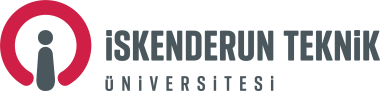 Lisansüstü Eğitim Enstitüsü MüdürlüğüTEZ ÖN/SON KONTROL RAPORU(Bu rapor her tez incelemesinde mutlaka getirilecektir.)Ön Kontrol	  	Son Kontrol	Öğrenci BilgileriNumarası            : Adı, Soyadı         : Anabilim Dalı     : Öğrenci Tel No   :   Tezi İnceleyen	:  …………………………………….	……………………Tezin Enstitüye Teslim Tarihi* 		: …../……/…….Tezin Kontrolünün Yapıldığı Tarih	: …../……/…….* Tez kontrol süresi en fazla 1 haftadır. * Düzeltilmiş tezi getirirken lütfen bir önceki düzeltme verilen tezi ve önceki tez kontrol  (Form 25) formunu da getiriniz. KAPAKKapaktaki yazılar, sayfa üst kenarından 5 cm aşağıdan başlayacak şekilde ve kapağın düşey orta çizgisine göre ortalanarak, 13 punto büyük harflerle, koyu olarak yazılmıştır.KAPAKTez Başlığı tutanaktaki başlıkla aynıdır.KAPAKKapak formatı kılavuzdaki kapak formatına uygundur.ONAY SAYFASITezin isminin hepsi büyük harfle yazılmıştır.ONAY SAYFASITezin türüne göre “Doktora tezi, yüksek lisans tezi ya da tezsiz yüksek lisans projesi” isimleri doğru yazılmıştır.ONAY SAYFASIDanışman, başkan ve jüri unvanlarına ait kısaltmalar benzer niteliktedir.ONAY SAYFASIOy birliği ya da oy çokluğu ifadelerinden sadece biri vardır.ONAY SAYFASIBu tezin, kapsam ve kalite olarak Yüksek Lisans Tezi olduğunu onaylıyorum şeklinde olmalı, onaylamıyorum kısmı silinmiştir.ONAY SAYFASIEnstitü Lisansüstü Eğitim Enstitüsü olarak yazılmıştır.ETİK BEYANEtik beyanda tezsiz yüksek lisans projeleri için “tez” ifadesi “proje” olarak değiştirilmiştir.     ÖZ/ABSTRACT	Özet, Abstract, teşekkür sayfaları içindekiler sayfasından önce, arka arkaya yer almaktadır.    ÖZ/ABSTRACT	Özet ve Abstract, tek sayfa, tek satır aralığı kuralına uygun olarak yazılmıştır.    ÖZ/ABSTRACT	Özet ve Abstract, anahtar sözcükler / key words ile birlikte metin 11 ya da 12 punto harf büyüklüğündedir.    ÖZ/ABSTRACT	Başlığın tamamı büyük harfle yazılmıştır.    ÖZ/ABSTRACT	Sayfa adedi, anahtar kelimeler ve danışman(lar) yazılmıştır.    ÖZ/ABSTRACT	Ana başlığının altında parantez içinde tezin türü yazmalı. Örneğin (Yüksek Lisans Tezi, Doktora Tezi ya da Tezsiz Yüksek Lisans Projesi)    ÖZ/ABSTRACT	Anahtar kelimelerden sadece ilkinin ilk harfi büyüktür.    ÖZ/ABSTRACT	İngilizce yazım dili kontrol edilmiştir.. (küçük “ı” ya da büyük “İ”)    ÖZ/ABSTRACT	Danışmanların unvanlarının yazımı doğrudur.Dr. Öğr. Üyesi: Asst. Prof. Dr.Doçent Dr.: Assoc. Prof. Dr.Prof. Dr.: Prof. Dr.Yüksek Lisans Tezi: Master’s Thesis Doktora Tezi: Doctoral ThesisTezsiz Yüksek Lisans Projesi: Non-Thesis Master's ProjectTEŞEKKÜRTeşekkür kısmının en altında isim soyisim ve imza yer almamalıdır.TEŞEKKÜRTeşekkür sayfasının hazırlanışında 12 punto yazı büyüklüğü ve 1,5 satır aralığı kullanılmalıdır ve bir sayfayı geçmemelidirTEŞEKKÜRBüyük harf, koyu, 12 punto ve ortalanmış şekilde yazılmıştır.İÇİNDEKİLERBirinci derece bölüm başlıkları “Büyük harf ve 14 punto”  yazılmıştır.İÇİNDEKİLERİkinci derece alt bölüm başlıkları “Her sözcüğün ilk harfi büyük, 12 punto” yazılmıştır.İÇİNDEKİLERÜçüncü derece alt bölüm başlıkları “Yalnızca birinci sözcüğün ilk harfi büyük ve 12 punto” yazılmıştır.İÇİNDEKİLERGerekli görüldüğünde bir bölümde verilen numaralı başlıkların altında numarasız alt başlıklar kullanılabilir. Sırası ile 4. derece başlık için düz altı çizili, 5. derece başlık için italik ve 6. derece başlık için ise italik altı çizili ara başlıklar kullanılabilir. Bu başlıklara (4., 5. ve 6. derece başlıklar) numara verilmez. Bu ara başlıklar kesinlikle koyu olarak yazılmamalıdır.ÇİZELGELERİN LİSTESİ / ŞEKİLLERİN LİSTESİ /RESİMLERİN LİSTESİ/HARİTALARIN LİSTESİÇizelge/Şekil/Resim/Harita başlıkları ikinci satıra geçecek kadar uzun ise ikinci satırdaki ilk kelime bir üst satırdaki ilk kelimenin altında yer almıştır.ÇİZELGELERİN LİSTESİ / ŞEKİLLERİN LİSTESİ /RESİMLERİN LİSTESİ/HARİTALARIN LİSTESİResimlemeler, metinde atıfta bulunulan ilk sayfada ya da bir sonraki sayfada yer almıştır.ÇİZELGELERİN LİSTESİ / ŞEKİLLERİN LİSTESİ /RESİMLERİN LİSTESİ/HARİTALARIN LİSTESİÇizelge/Şekil/Resim/Harita listeleri eğer ikinci sayfaya geçecek kadar uzun ise ikinci sayfanın sol üst köşesinde (birinci sayfadaki gibi) “Çizelge” sağ üst köşesinde ise “Sayfa” kelimeleri yer almalıdır.ÇİZELGELERİN LİSTESİ / ŞEKİLLERİN LİSTESİ /RESİMLERİN LİSTESİ/HARİTALARIN LİSTESİŞekil ve çizelgelerin yerleştirilmesinde sayfa kenarında bırakılması gereken boşlukları geçmemeli ve sola yaslı yapılmıştır.ÇİZELGELERİN LİSTESİ / ŞEKİLLERİN LİSTESİ /RESİMLERİN LİSTESİ/HARİTALARIN LİSTESİSayfa başlıkları ve noktalar “Sayfa” yazısının ilk harfini geçmeyecek şekilde düzenlenmiştir.ÇİZELGELERİN LİSTESİ / ŞEKİLLERİN LİSTESİ /RESİMLERİN LİSTESİ/HARİTALARIN LİSTESİTez içerisinde kullanılacak çizelge ve tablolar “Çizelge”, fotoğraflar, SEM gibi mikroskop görüntüleri, görüntülü bilgisayar çıktıları vb. “Resim”, haritalar “Harita” ve bunların dışında kalan grafik, histogram, akış şeması, organizasyon şeması vb. “Şekil” olarak tanımlanır.ÇİZELGELERİN LİSTESİ / ŞEKİLLERİN LİSTESİ /RESİMLERİN LİSTESİ/HARİTALARIN LİSTESİÇizelge/Şekil/Resim/Haritalar numaralarını bulunduğu ana başlığın numarasından alır. (Örneğin 2. bölümdeki şekil için 2.1).ÇİZELGELERİN LİSTESİ / ŞEKİLLERİN LİSTESİ /RESİMLERİN LİSTESİ/HARİTALARIN LİSTESİHem listelerde hem de metin içerisinde yer alan Çizelge/Şekil/Resim/Haritalara ait başlık isimlerinin sadece ilk kelimelerinin ilk harfi büyük olacak şekilde diğer kelimeleri küçük harflerle yazmıştır.ÇİZELGELERİN LİSTESİ / ŞEKİLLERİN LİSTESİ /RESİMLERİN LİSTESİ/HARİTALARIN LİSTESİÇizelge açıklamaları çizelgenin üstüne yazılmalı, şekil ve resimlerin açıklamaları ise görsellerin altına yazılmıştır.ÇİZELGELERİN LİSTESİ / ŞEKİLLERİN LİSTESİ /RESİMLERİN LİSTESİ/HARİTALARIN LİSTESİÇizelge/Şekil/Resim/Haritalara ait kaynaklar başlıktan bağımsız olarak ayrıca çizelge veya şeklin altında belirtilmiştir. Örn: Kaynak: (Bahçeci, 2022:108)ÇİZELGELERİN LİSTESİ / ŞEKİLLERİN LİSTESİ /RESİMLERİN LİSTESİ/HARİTALARIN LİSTESİÇizelge/Şekil/Resim/Harita başlıkları birden fazla satır oluşturuyor ise, tek satır aralığı kullanılmıştır.ÇİZELGELERİN LİSTESİ / ŞEKİLLERİN LİSTESİ /RESİMLERİN LİSTESİ/HARİTALARIN LİSTESİÇizelge/Şekil/Resim/Harita başlıkları ile Çizelge/Şekil/Resim/Haritalar arasında tek satır aralığı kullanılmıştır.ÇİZELGELERİN LİSTESİ / ŞEKİLLERİN LİSTESİ /RESİMLERİN LİSTESİ/HARİTALARIN LİSTESİÇizelge/Şekil/Resim/Haritalar ile tez metni arasında 1,5 satır aralığı kullanılmıştır.ÇİZELGELERİN LİSTESİ / ŞEKİLLERİN LİSTESİ /RESİMLERİN LİSTESİ/HARİTALARIN LİSTESİİkinci sayfaya geçen Çizelge/şekillerde başlık ve başlık numaraları aynı kalmak üzere, numaradan sonra "(devam)" ibaresi yazılarak verilmiştir.SİMGELER VE KISALTMALARAçıklamalar bir satırdan uzun olmamalıdır.SİMGELER VE KISALTMALARKısaltmalar alfabetik sırayla verilmelidir.GİRİŞ	Büyük harf, koyu ve 14 punto şeklinde yazılmıştır.GİRİŞ	Tezin başlangıcından GİRİŞ kısmına kadar olan kısım Romen rakamıyla (I, II, III, ..vb.) numaralandırılmalıdır. GİRİŞ	GİRİŞ kısmından itibaren numaralandırma doğal sayılarla (1,2,3…vb.) yapılmıştır..GİRİŞ	Giriş bölümünde alt başlık açılmadan amaç, kapsam, önem ve yönteme yer verilmiştir.ANA METİNTez yazımında Times New Roman karakteri 12 punto kullanılmalı ve Paragraflar arasındaki geçişte 1,5 (18 nk) satır aralığı boşluk bırakılmalıdırANA METİNAlt bölüm başlıklarından sonra sayfaya yazı sığmaması durumunda başlık yeni bir sayfaya kaydırılmalıdırANA METİNMadde ya da numara kullanılarak yapılan anlatımlarda maddeler/numaralar arasında tek satır aralığı kullanılırANA METİNAna metin boyunca bölüm ve başlıklar arasındaki satır aralıklarına, kelimeler arasındaki boşluklara ve metnin iki yana yaslı olmasına özen gösterilmeli.ATIF GÖSTERMEKaynağın ilk geçtiği yerde yazarların hepsinin soyadı verilir. İzleyen yerlerde ise birinci yazarın soyadı verilerek “ve diğerleri” bağlacı eklenir.ATIF GÖSTERMETezin tamamında aynı atıf gösterme şekli kullanılmalıdır.ATIF GÖSTERMEMetin içi atıf göstermede sayfa numarası iki nokta üst üste konduktan sonra direkt olarak verilmeli.Örn: (Bahçeci, 2022:89)TEZ BÖLÜMLERİYazımda, her sayfanın üst kenarlarında 3,0 cm, sol kenarlarında 2,75 cm, alt 2,0 cm ve sağ kenarlarda 2,75 cm boşluk bırakılmalıdır.TEZ BÖLÜMLERİMetinde satır sonuna gelen kelime ikiye bölünmemelidir.TEZ BÖLÜMLERİAlt bölüm başlıklarından sonra en az 1 paragraf yazı bulunmalıdır.TEZ BÖLÜMLERİSayfa sonunda tek cümlelik paragraflara yer verilmeden bir sonraki sayfaya geçilmeli.KAYNAKÇA	Kaynak formatı Kılavuzdaki kaynak formatına uygun olmalı.KAYNAKÇA	İnternet kaynaklarının yazım örneği; İnternet: Agarwal, C. A Review and Assessment of Land-Use Change Models Dynamics of Space, Time, and Human Choice. Cipec.URL:http://www.webcitation.org/query?url=http%3A%2F%2Fhero.geog.psu.edu%2Farchives%2FAgarwalEtALInPress.pdf&date=2014-03-17,  Son Erişim Tarihi: 17.03.2022.KAYNAKÇA	İngilizce kaynak gösterimi doğru olmalı (i, of, and vb yazımları), ayrıca yabancı yazarlar arasında “&”, “and” yerine “ve” bağlacı kullanılmıştır.KAYNAKÇA	Kaynakların yazımı, her kelimenin ilk harfi büyük olacak şekilde standartlaştırılmıştır.NOT!KVK kapsamında özgeçmiş tezde bulunmamalı.YÖK teze yüklenecek dosyalarda mail adresi, ıslak imza, tlf no vb bilgiler olmamalı.NOT!KVK kapsamında özgeçmiş tezde bulunmamalı.YÖK teze yüklenecek dosyalarda mail adresi, ıslak imza, tlf no vb bilgiler olmamalı.JÜRİ ÜYELERİNE GÖNDERİLEBİLİRTEZ CİLTLENEBİLİR